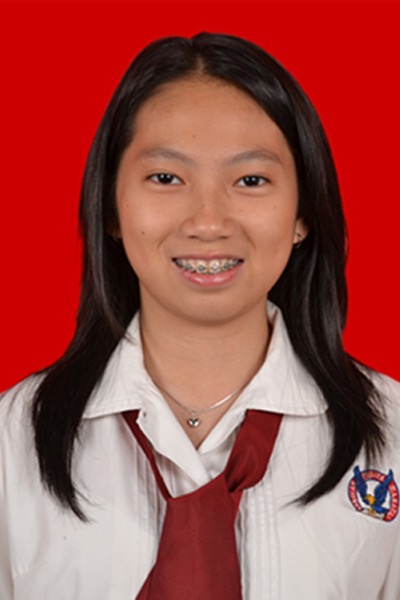 Curriculum VitaeCurriculum VitaeCurriculum VitaePersonal DetailsEducation BackgroundsExperiencesExperiences2014 – present   : CIMSA [Indonesia IFMSA] at Faculty of Medicine, Universitas Pelita Harapan.2014. CIMSA Day Out: Career pathway introduction at Lembaga Pemasyarakatan Anak Pria Tangerang. (Committee)2014. Pre-Medical School Introduction. (Committee)2015. CIMSA Basic Training: Communication, Project Management, Think Outside the Box, Leadership & Teamwork.2015. CIMSA National Leadership Summit 2015: Medical Students’ Contribution Beyond 2015 – To Ensure Healthy Lives.2015. Career Day Seminar and EduFair: Non-Governmental Organization on medical response & health and Specialist Education in Indonesia. (Committee)2015. Human Rights Day: Disability Rights. (Committee)2016. Human Rights Day: Disability Rights. (Committee)2015                              Summer electives CMC Vellore.2014 – present   : CIMSA [Indonesia IFMSA] at Faculty of Medicine, Universitas Pelita Harapan.2014. CIMSA Day Out: Career pathway introduction at Lembaga Pemasyarakatan Anak Pria Tangerang. (Committee)2014. Pre-Medical School Introduction. (Committee)2015. CIMSA Basic Training: Communication, Project Management, Think Outside the Box, Leadership & Teamwork.2015. CIMSA National Leadership Summit 2015: Medical Students’ Contribution Beyond 2015 – To Ensure Healthy Lives.2015. Career Day Seminar and EduFair: Non-Governmental Organization on medical response & health and Specialist Education in Indonesia. (Committee)2015. Human Rights Day: Disability Rights. (Committee)2016. Human Rights Day: Disability Rights. (Committee)2015                              Summer electives CMC Vellore.